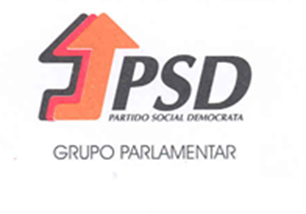 PROJETO DE VOTO Nº 340/XIV/2ªDE CONGRATULAÇÃO PELA NOMEAÇÃO DE JOSÉ MANUEL DURÃO BARROSO PARA PRESIDENTE DA ALIANÇA GLOBAL PARA AS VACINAS No passado dia 29 de setembro, José Manuel Durão Barroso, ex-Primeiro-Ministro e ex-presidente da Comissão Europeia foi nomeado para presidente do Conselho de administração da Aliança Global GAVI.A Aliança Global GAVI é uma organização internacional financiada por doadores públicos e privados, que promove as vacinas e a imunização das crianças no Mundo, em particular nos países em desenvolvimento.Desde a sua criação em 2000, a GAVI ajudou a imunizar mais de 760 milhões de crianças, evitando, assim, mais de 13 milhões de mortes, e reduzindo para metade a mortalidade infantil em 73 países em vias de desenvolvimento, que sem ajuda da comunidade internacional não teriam acesso a vacinas para a maior parte da sua população.Esta organização reúne Governos de países em vias de desenvolvimento, doadores, a Organização Mundial de Saúde, a UNICEF, o Banco Mundial, a indústria de vacinas, agências técnicas, a sociedade civil, a Fundação Bill & Melinda Gates e outros parceiros do setor privado.No contexto da atual pandemia esta organização assume uma especial importância pois tem como um dos seus objetivos garantir a distribuição equitativa e justa para todo o mundo, das vacinas seguras e eficazes que se espera venham a ser desenvolvidas para a Covid-19. Nos últimos anos, a Aliança Global GAVI enfrentou, com sucesso, o surto de Ébola na República Democrática do Congo e contribuiu também para a luta contra a poliomielite em África.Pelo exposto, a Assembleia da República, reunida em Sessão Plenária, congratula-se pela nomeação de José Manuel Durão Barroso para presidente da Aliança Global GAVI sublinhando que esta é uma organização que assume no contexto atual particular importância devido à pandemia provocada pela Covid-19.Palácio de São Bento, 7 de outubro de 2020Os deputados,